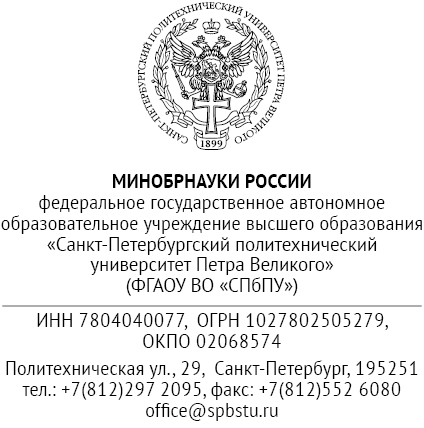 КОМУ (руководителю структурного подразделения)            Служебная записка      Прошу Вас разрешить мне ……………. (указать Ф.И.О., должность) внести в помещение университета, принадлежащий мне на праве собственности …………. (указать наименование основного средства) для использования в целях …. (указать конкретную цель).      При размещении в помещении университета и использовании …………. (указать основное средство) гарантирую соблюдение требований пожарной безопасности.      Предупрежден(а) о материальной ответственности за возможную порчу имущества университета в связи с использованием личного имущества.                                                                                  Дата, Подпись№  на № от 